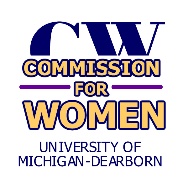 The University of Michigan-Dearborn Commission for Women invites nominations for the Susan B. Anthony Community Award. Nominees should be individuals (male or female) who meet the criteria outlined below. This award will be presented at the Susan B. Anthony Awards Dinner on Thursday, April 7, 2016.A nomination form is attached which details the supporting documentation required.Susan B. Anthony Community Award CriteriaThe award will be presented to an individual whose life and deeds exemplify the dedicated efforts, fortitude, forcefulness and involvement of Susan B. Anthony, who challenged inequities suffered by women in society and who led the nation to recognize human rights.  The recipient must exemplify Susan B. Anthony’s persistence and determination and must share her basic philosophy that Failure is Impossible.The candidate for this award should be a member of the extended community who:	 serves as a role model for women or girls, based on professional accomplishments 	   and/or contributions on behalf of women, 	 is directly involved in enhancing the status or well-being of women or girls, 	 is actively involved in the promotion of equal rights for women.      Nominations must be submitted no later than Friday February 19, 2016 to:Bonnie Beyer, beyer@umich.edu, C23 FCS
For more information, contact Barbara Bolek at bbolek@umich.edu, 313-593-5401
                                        Susan B. Anthony Community Award Past Recipients
			2014-2015   Deborah Kennedy			2013-2014   Grace Lee Boggs			2012-2013   Gerry Barrons			2011-2012   Sister Mary Ellen Howard			2010-2011   Lesia Liss2009-2010   Hoda Amine and Deborah LaBelle			
2008-2009   Cheryl Johnson                                                           	2007-2008   Laura Callow			2006-2007   Judge Anna Diggs Taylor			2005-2006   Mary A. Koch			2004-2005   Joan Arrick                                                          	2003-2004   Gail Bagale2015-2016 Susan B. Anthony Awards Selection CommitteeBonnie Beyer, Co-Chair  Barbara Bolek, Co-Chair  Angela Allen  Susan Cushnier  Clarinda Barnett-Harrison  Jonathan Larson  Di Ma  Judy Nesmith 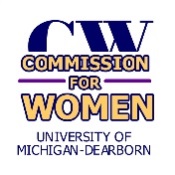 Candidate:Name:			__________________________________________________________Home Address:	__________________________________________________________			__________________________________________________________Daytime Phone:	______________________Evening Phone:_______________________Nominated by:Name:			_________________________________________________________Home Address:	_________________________________________________________	_________________________________________________________Daytime Phone:	______________________Evening Phone:______________________Email Address:	_________________________________________________________Your nomination package should include:One nomination form2.  A separate letter of nomination specifically describing those activities which illustrate how the candidate meets the award criteria described in the Call for Nomination Form. These activities may include:	  Participation in organizations whose purpose is to further the advancement or image                of women.	  Service on behalf of women in the community.  Professional accomplishments that relate to women’s issues (including such things as research related to gender issues, and awards and honors from women’s groups or in recognition of work on behalf of women).At least three letters of support from individuals familiar with the nominee’s accomplishments on behalf of women.Award nominator is required to be present at the awards dinner to introduce the award recipient.                                             Deadline:  Friday, February 19, 2016                                             Please return to: Bonnie Beyer 						   University of Michigan-Dearborn, 						   19000 Hubbard Drive, C23 FCS						   Dearborn, MI 48128For additional information, contact Barbara Bolek at bbolek@umich.edu, 313-593-5401.